Ερωτηματολόγιο προς Υπόχρεα πρόσωπαΣτο πλαίσιο επικαιροποίησης της έκθεσης για την εθνική εκτίμηση κινδύνου (NRA-National Risk Assessment) Ξεπλύματος Χρήματος/ Χρηματοδότησης της Τρομοκρατίας (ΞΧ/ΧΤ) παρακαλούμε για τη συμβολή σας απαντώντας στις ακόλουθες ερωτήσεις.Στις ερωτήσεις που ακολουθούν παρακαλούμε συμπληρώστε με Χ το πεδίο που ανταποκρίνεται στην απάντηση που θέλετε να δώσετε.Τα στελέχη και το προσωπικό γνωρίζουν τις διαδικασίες και υποχρεώσεις συμμόρφωσης που προβλέπονται από τις διατάξεις για την πρόληψη και καταστολή της νομιμοποίησης εσόδων από εγκληματικές δραστηριότητες;Τα στελέχη και το προσωπικό έχουν παρακολουθήσει εκπαιδευτικό πρόγραμμα για τη νομοθεσία, τις πολιτικές και τις διαδικασίες που προβλέπονται για την αντιμετώπιση του ΞΧ/ΧΤ; Υπάρχει  γραπτή επικαιροποιημένη πολιτική για θέματα ΞΧ/ΧΤ (π.χ εγχειρίδιο πολιτικών και διαδικασιών);Έχει οριστεί υπεύθυνος συμμόρφωσης με υποχρεώσεις ξεπλύματος; Το προσωπικό που απασχολείτε διαθέτει ακεραιότητα (είναι έμπιστο) και δε συνεργεί σε εγκληματικές δραστηριότητες ή πράξεις διαφθοράς; Έχετε παρατηρήσει περιστατικά μη τήρησης των υποχρεώσεων που προβλέπονται από το νόμο για τη πρόληψη και καταστολή της νομιμοποίησης εσόδων από εγκληματικές δραστηριότητες (ΞΧ/ΧΤ -ν.4557/2018), από παραλήψεις ή αμέλεια του προσωπικού σας (κατά τα πέντε τελευταία χρόνια);Ποιος είναι ο ετήσιος αριθμός των περιστατικών αυτών κατά τα πέντε τελευταία χρόνια;Υπάρχουν διαδικασίες που να επιτρέπουν στους εργαζόμενους  να καταγγέλλουν παραβάσεις εσωτερικά,  ανάλογου προς τον χαρακτήρα και το μέγεθος του εκάστοτε υπόχρεου προσώπου;  Υπάρχει διαδικασία επαλήθευσης και ελέγχου των εγγράφων ταυτοποίησης (αναζήτηση ΓΕΜΗ, ΦΕΚ σύστασης κ.α. σχετ. ΠΟΛ 1200/29.10.18); Υπάρχει διαδικασία για την εξακρίβωση της ταυτότητας των πραγματικών δικαιούχων; Τηρείτε αρχείο με τα στοιχεία ταυτοποίησης των πελατών; Τηρείτε αρχείο εγγράφων και πληροφοριών για σκοπούς πρόληψης, εντοπισμού και διερεύνησης από την Αρχή Καταπολέμησης της Νομιμοποίησης Εσόδων από Εγκληματικές Δραστηριότητες (αρ.47 του ν4557/18), τις αρμόδιες αρχές ή κάθε άλλη δημόσια αρχή για χρονικό διάστημα πέντε ετών μετά το τέλος της επιχειρηματικής σχέσης με τον πελάτη ή την ημερομηνία της περιστασιακής συναλλαγής; Έχετε πελάτες που:- είναι πολιτικώς εκτεθειμένα πρόσωπα ΠΕΠ (αρχηγούς κρατών, υπουργούς, μέλη δικαστηρίων κτλ. (άρθρο 3 παρ.9,10,11 του ν.4557/2018), - προέρχονται από  χώρες υψηλού κινδύνου (π.χ. Βόρεια Κορέα, Ιράν, κτλ),- έχουν ποινικό μητρώο ή διοικητικές ή πειθαρχικές κυρώσεις σε βάρος τους στο παρελθόνΈχει απορριφθεί συνεργασία με πιθανό πελάτη λόγω υποψίας σύνδεσης αυτού με  ΞΧ/ΧΤ; Γίνεται εκτίμηση κινδύνου του πελάτη (υφιστάμενου και μη), δηλαδή λαμβάνονται υπόψη κριτήρια όπως ο τύπος πελάτη, η γεωγραφική περιοχή από την οποία προέρχεται, οι τρόποι πληρωμής; - (client risk assesment);Υπάρχει διαδικασία ελέγχου για τον εντοπισμό τυχόν ασυνήθιστων συναλλαγών; Γνωρίζετε τις υποχρεώσεις για την υποβολή αναφορών προς την Αρχή Καταπολέμησης της Νομιμοποίησης Εσόδων από Εγκληματικές Δραστηριότητες (αρ.47 του ν.4557/18); Έχουν σταλεί αναφορές για ύποπτες συναλλαγές στην Αρχή Καταπολέμησης της Νομιμοποίησης Εσόδων από Εγκληματικές Δραστηριότητες (αρ.47 του ν.4557/18);Υπάρχει μηχανισμός προστασίας των στελεχών και του προσωπικού στις περιπτώσεις αποστολής αναφοράς ύποπτης συναλλαγής ή άλλης εγκληματικής δραστηριότητας προς την Αρχή Καταπολέμησης της Νομιμοποίησης Εσόδων από Εγκληματικές Δραστηριότητες (αρ.47 του ν4557/18);Tηρείται η απαιτούμενη από το Νόμο απαγόρευση γνωστοποίησης στον εμπλεκόμενο πελάτη ή σε τρίτους ότι διαβιβάσθηκαν ή θα διαβιβασθούν αρμοδίως πληροφορίες ή ότι διεξάγεται ή ενδέχεται να διεξαχθεί έρευνα ή ανάλυση για ΞΧ/ΧΤ;Γνωρίζετε τις προβλεπόμενες από το νόμο για την πρόληψη και καταστολή της νομιμοποίησης εσόδων από εγκληματικές δραστηριότητες (ν.4557/18) διοικητικές κυρώσεις και ποινικές κυρώσεις;Γνωρίζετε ότι σε περίπτωση μη συμμόρφωσης με τις υποχρεώσεις που προβλέπουν οι διατάξεις του ως άνω νόμου δύναται να σας επιβληθούν διοικητικές και ποινικές κυρώσεις;Πόσο συχνά πραγματοποιούνται εσωτερικοί και/ή εξωτερικοί έλεγχοι για θέματα συμμόρφωσης με τις υποχρεώσεις του ν.4557/18;Πληροφοριακά Στοιχεία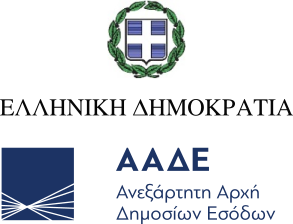 ΚαθόλουΣχεδόν ΚαθόλουΕλάχισταΠολύ ΛίγοΛίγοΜέτριαΚαλάΑρκετά ΚαλάΠολύ ΚαλάΣχεδόν ΆρισταΆρισταΚαθόλουΣχεδόν ΚαθόλουΕλάχισταΠολύ ΛίγοΛίγοΟύτε λίγο ούτε πολύ(Ουδέτερο)Κάποιες φορέςΑρκετά ΣυχνάΣυχνάΠολύ συχνάΣυνεχώςΝΑΙΟΧΙΝΑΙΟΧΙΚαθόλουΣχεδόν ΚαθόλουΕλάχισταΠολύ ΛίγοΛίγοΜέτριαΟριακάΑρκετάΠολύΠάρα πολύΑπολύτωςΠοτέΣχεδόν ΠοτέΕλάχισταΠολύ ΛίγαΛίγαΜέτριαΚάποιαΑρκετάΠολλάΠάρα πολλάΣυνέχειαΕΤΟΣΠΕΡΙΣΤΑΤΙΚΑ20182019202020212022ΝΑΙΟΧΙΝΑΙΟΧΙΝΑΙΟΧΙΝΑΙΟΧΙΝΑΙΟΧΙΚαθόλουΛίγουςΚάποιους/ Ούτε λίγους ούτε πολλούςΑρκετούςΠολλούςΝΑΙΟΧΙΝΑΙΟΧΙΝΑΙΟΧΙΚαθόλουΣχεδόν ΚαθόλουΕλάχισταΠολύ ΛίγοΛίγοΜέτριαΚαλάΑρκετά ΚαλάΠολύ ΚαλάΣχεδόν ΆρισταΆρισταΝΑΙΟΧΙΝΑΙΟΧΙΝΑΙΟΧΙΚαθόλουΣχεδόν ΚαθόλουΕλάχισταΠολύ ΛίγοΛίγοΜέτριαΚαλάΑρκετά ΚαλάΠολύ ΚαλάΣχεδόν ΆρισταΆρισταΝΑΙΟΧΙΠοτέΣχεδόν ΠοτέΠάρα πολύ ΣπάνιαΠολύ ΣπάνιαΣπάνιαΕλάχιστες ΦορέςΜερικές ΦορέςΣυχνάΠολύ ΣυχνάΠάρα πολύ ΣυχνάΣυνέχειαΜορφή επιχειρηματικής δραστηριότητας (ελεύθερο επάγγελμα/ατομική επιχείρηση, ΟΕ, ΕΠΕ, ΑΕ κτλ.)Κλάδος επιχειρηματικής δραστηριότητας (π.χ  λογιστές, μεσίτες, έμποροι αγαθών μεγάλης αξίας κτλ)ΚΑΔΈδρα (Περιφέρεια) (π.χ Αττικής, Κρήτης, Κεντρικής Μακεδονίας κτλ)Αριθμός εργαζομένων